大同大學餐廳膳食衛生檢查結果檢查時間:110年12月10日(星期五)上午0900-1100時檢查人員:連靜慧營養師、鄭凌憶經理缺失項目: 上週(12月3日)衛生檢查缺失複查，請參閱表1。上週(12月3日)衛生檢查缺失複查和改善狀況照片，請參閱表2。本週個別餐廳缺失統計表，請參閱表3。本週個別餐廳缺失照片，請參閱表4。本週熱藏食物中心溫度檢測照片記錄，請參閱記錄表5。表1. 上週缺失統計表表2.上週檢查缺失改善照片表3.本週個別餐廳缺失統計表表4.本週檢查缺失照片5.本週熱藏食物中心溫度檢測照片記錄敬陳總務長餐廳作業場所衛生管理複檢從業人員衛生管理複檢驗收及儲存衛生管理複檢其他複檢尚志尚志自助餐/中央廚房湯匙不潔員工鞋子請放置同一區域且避免與食材放置一起3.牆壁油膩okokok冷凍櫃上蓋不潔(已現場改善)ok尚志小食麵尚志真元氣滷味尚志小綿羊快餐尚志哈瓦那義大利麵&焗烤尚志壹而美早餐衛生紙紙箱不可直接放置地板ok冷凍櫃內不潔ok尚志OA咖啡茶飲分裝的巧克力冰沙粉未標示品名及有效日期ok經營99早餐十二月份所有自主衛生表單未填寫(經理未給)ok經營玉福滷味經營想點員工未帶網帽ok缺少驗收表單ok衛生自主檢查表未寫完整(經理未給)ok經營陳記鋼盤不潔ok十二月份所有自主衛生表(經理未給)ok經營八方雲集冷凍櫃內不潔ok十二月份所有自主衛生表單未填寫(經理未給)ok想點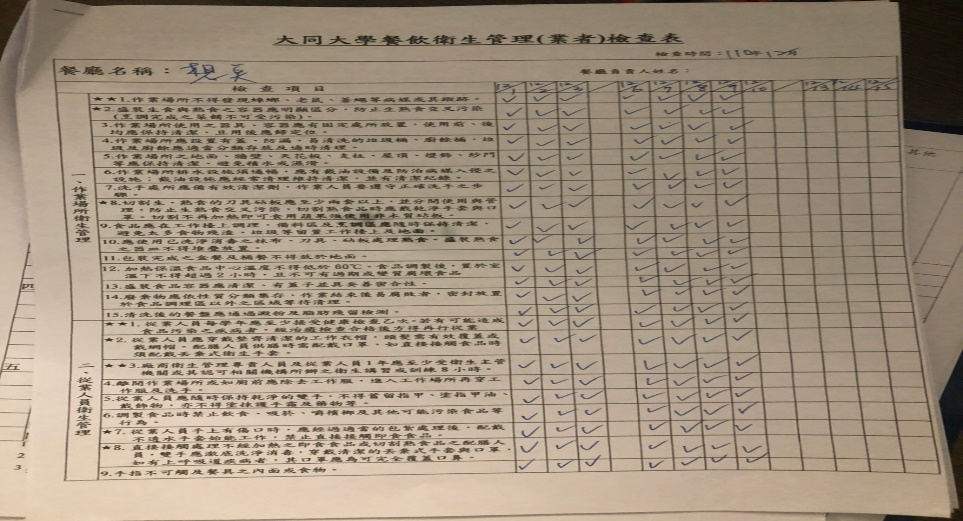 衛生自主檢查表未寫完整(已改善)尚志自助餐/中央廚房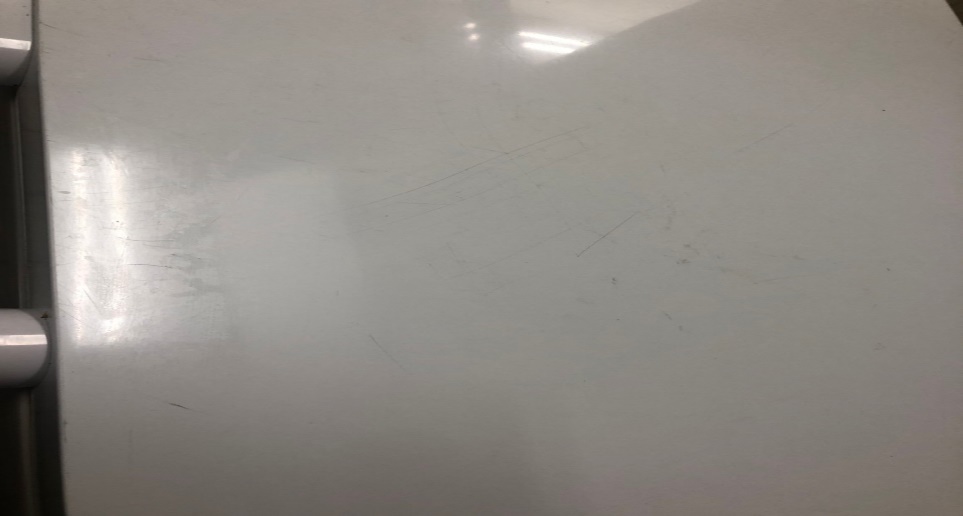 冷凍櫃上蓋不潔(已改善)尚志自助餐/中央廚房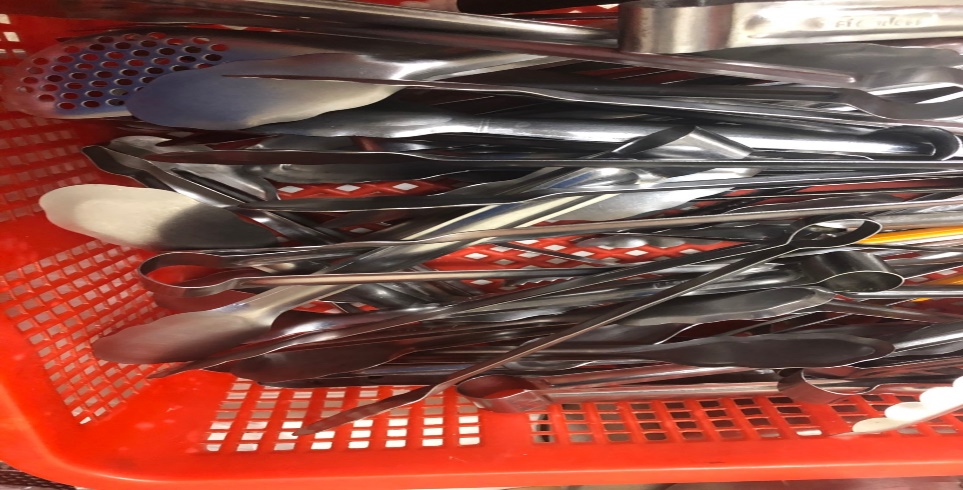 湯匙不潔(已改善)尚志自助餐/中央廚房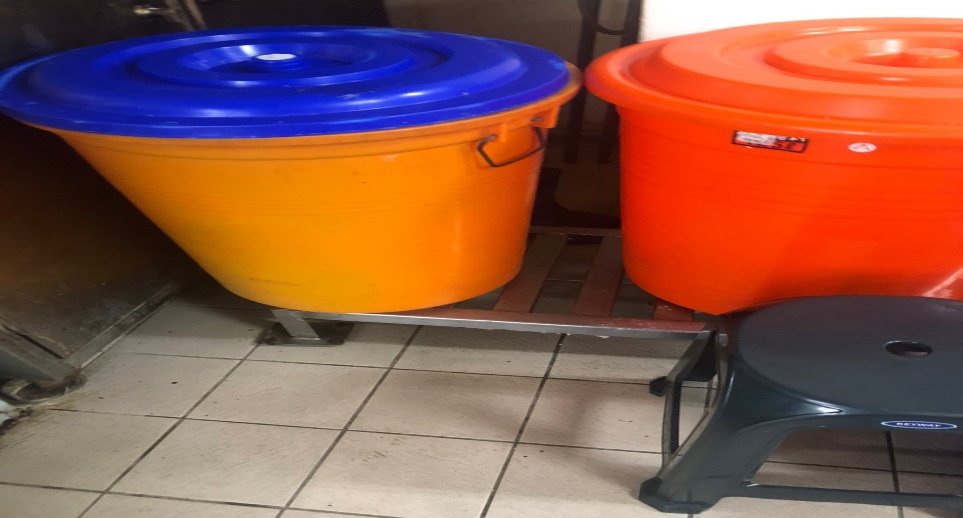 員工鞋子請放置同一區域避免與食材放置一起(已改善)尚志自助餐/中央廚房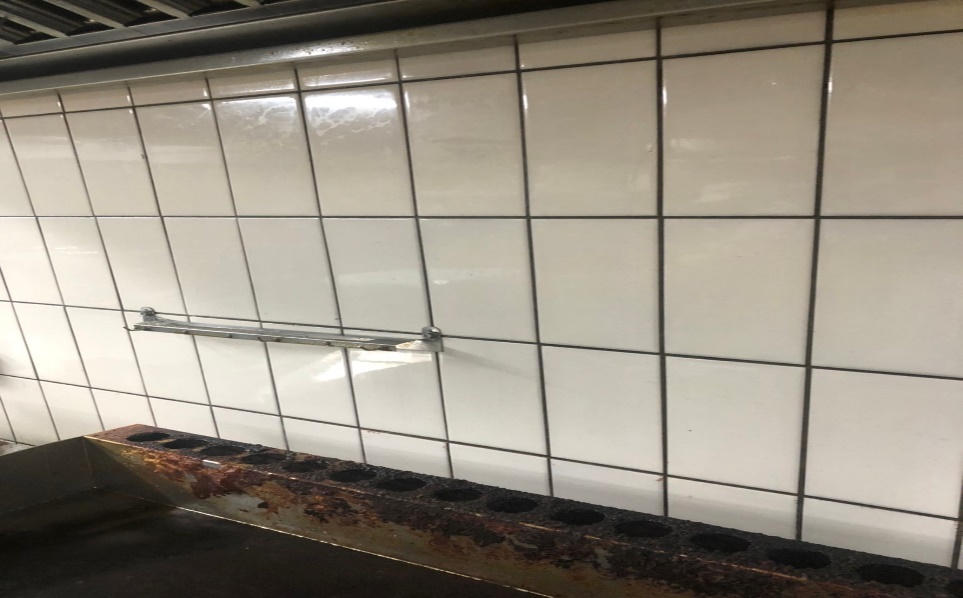 牆壁油膩(已改善)OA咖啡茶飲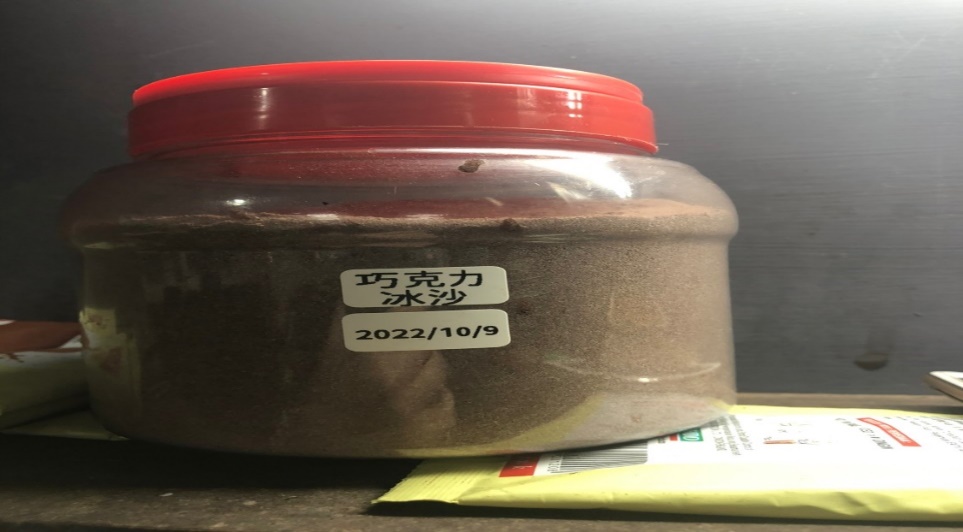 巧克力冰沙粉未標示品名及有效日期(已現場改善)餐廳作業場所衛生管理從業人員衛生管理驗收及儲存衛生管理其他尚志尚志自助餐/中央廚房尚志小食麵尚志真元氣滷味尚志小綿羊快餐尚志哈瓦那義大利麵&焗烤尚志壹而美早餐檯面不潔(已現場改善)尚志OA咖啡茶飲經營99早餐經營玉福滷味經營想點驗收表單需標示驗收日期未送食材留樣至健康中心經營陳記咖哩鐵板不使用的籃子需要倒扣,以免累積髒污經營八方雲集分裝調味料需標示品名及有效日期壹而美早餐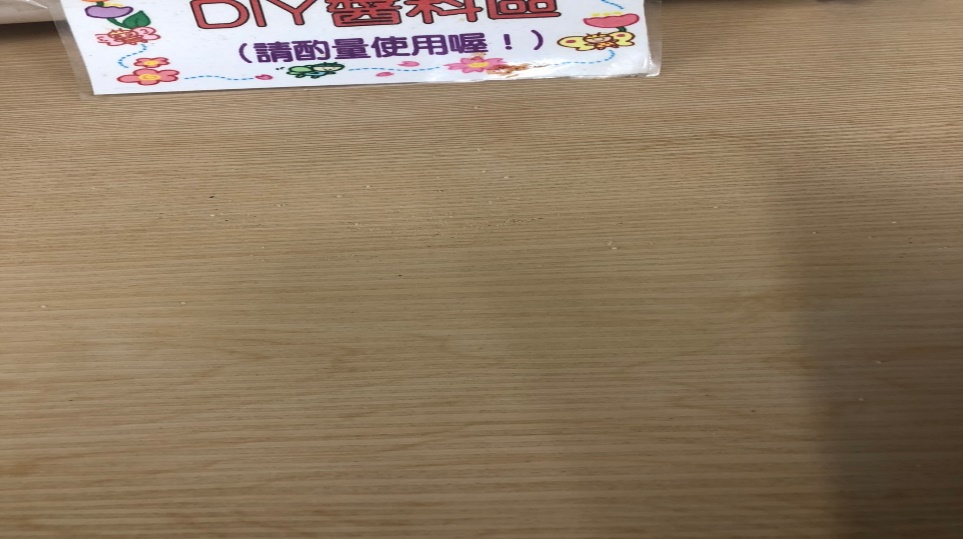 檯面不潔(已現場改善)陳記咖哩鐵板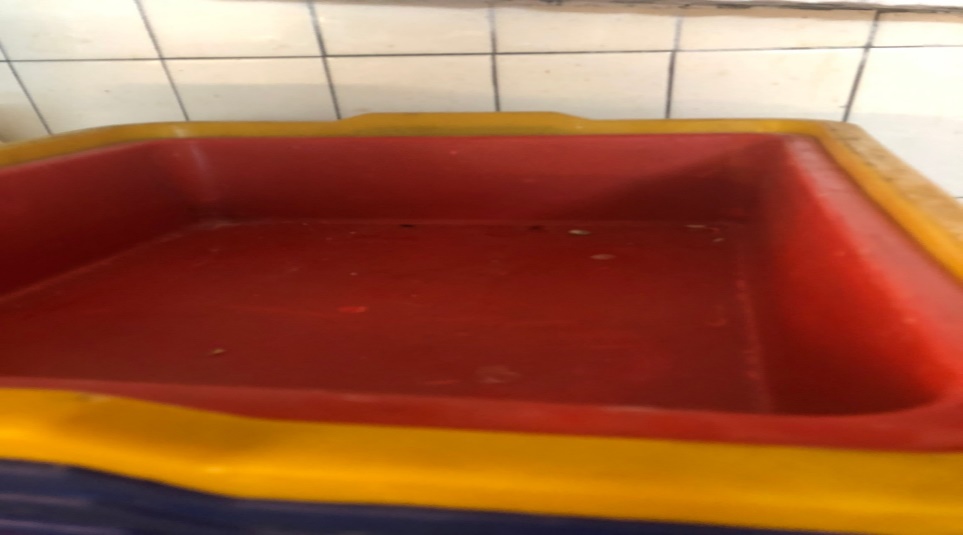 不使用的籃子需要倒扣,以免累積髒污想點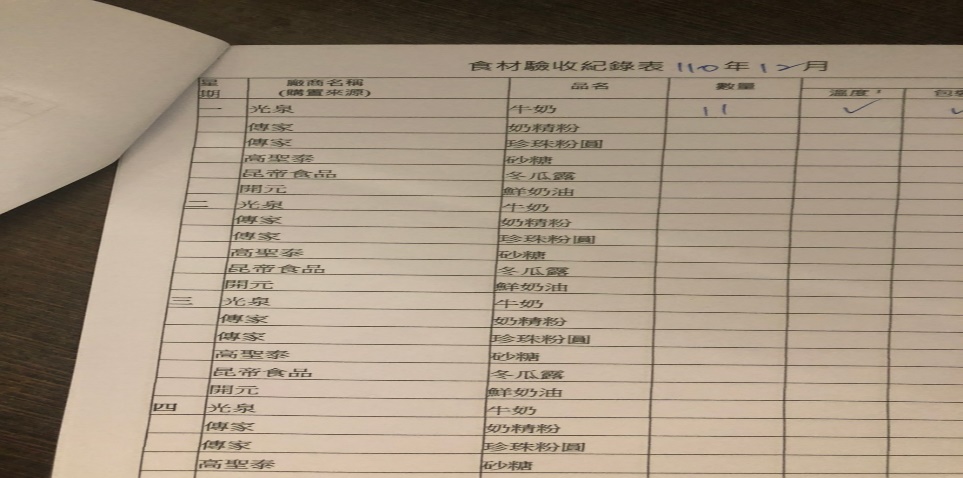 驗收表單需標示驗收日期想點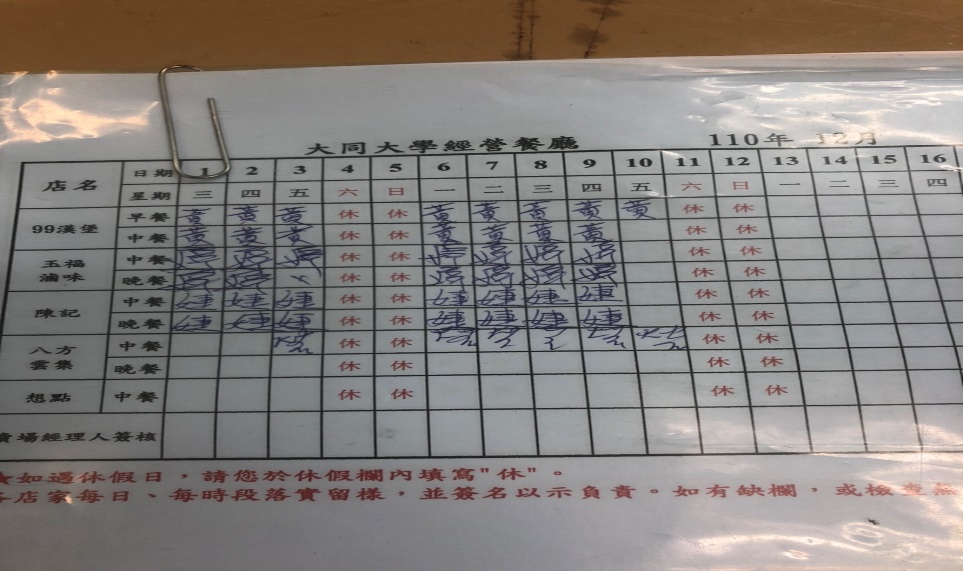 未送食材留樣至健康中心八方雲集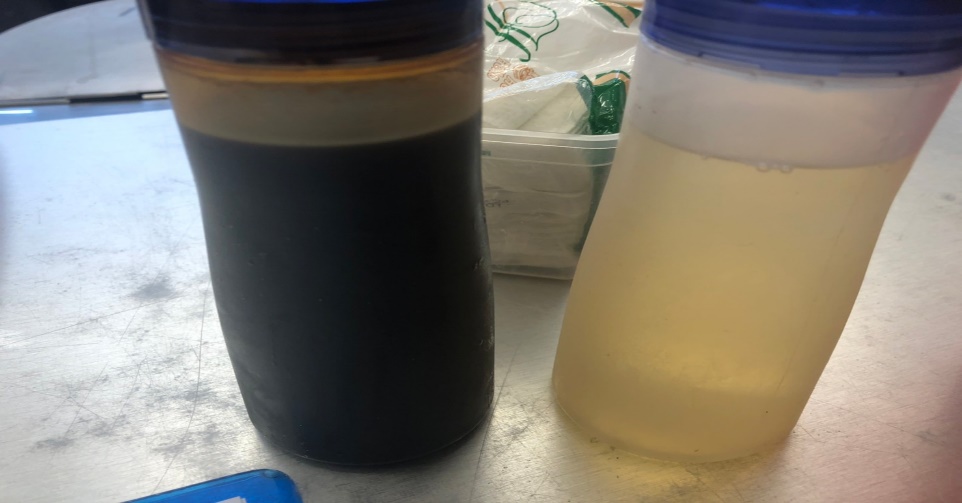 分裝調味料需標示品名及有效日期餐廳/菜餚照片中心溫度尚志自助餐/中央廚房卡拉雞排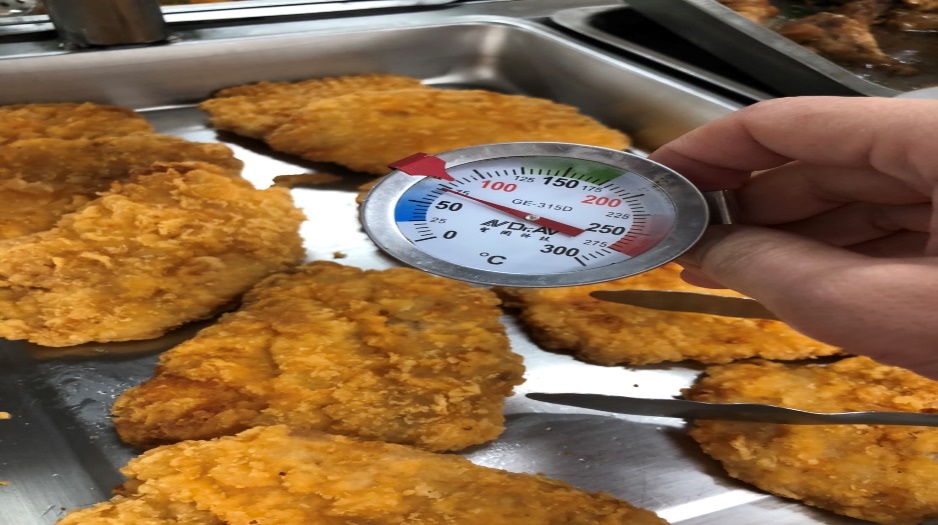 72℃ 承辦人總務處組長總務長